Linguistic CompetencePřečtěte si článek o jezerní příšeře. Na základě textu vyberte k úlohám 1-15 vždy správnou odpověď A-C.________________________________________________________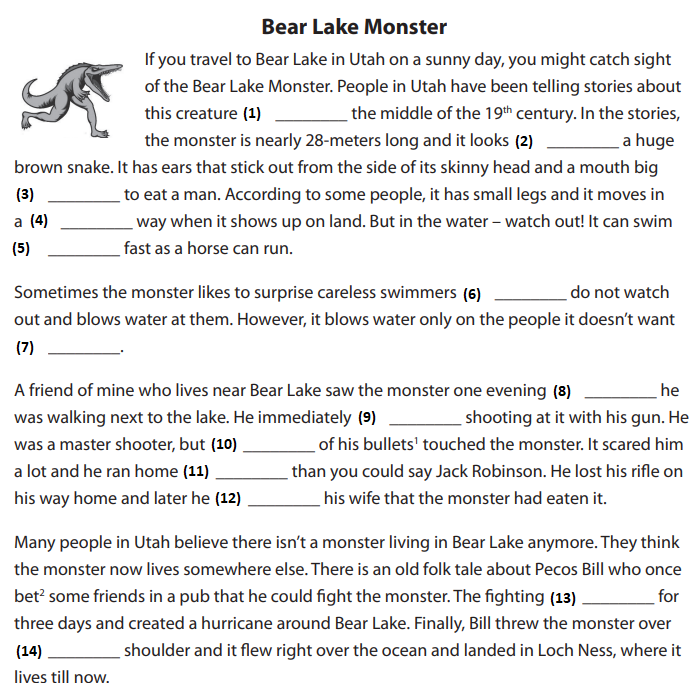 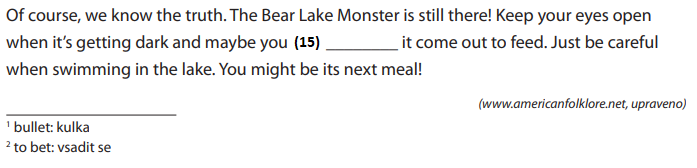 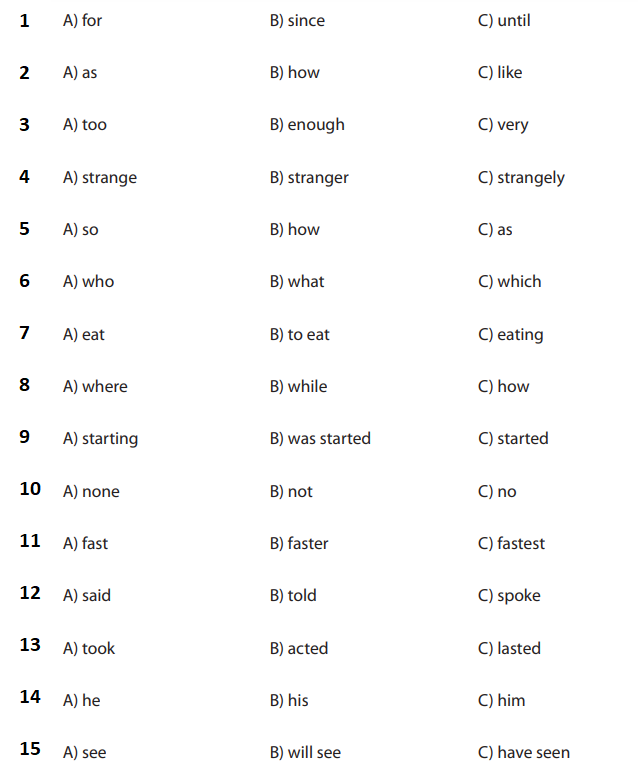 Co jsem se touto aktivitou naučil(a):……………………………………………………………………………………………………………………………………………………………………………………………………………………………………………………………………………………………………………………………………………………………………… Autor: Lýdie Valešová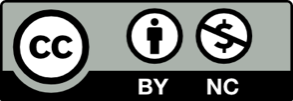 Toto dílo je licencováno pod licencí Creative Commons [CC BY-NC 4.0]. Licenční podmínky navštivte na adrese [https://creativecommons.org/choose/?lang=cs].